§8.  Mileage allowanceThe State shall pay for the use of privately owned automobiles for travel by employees of the State in the business of the State such reimbursement as agreed to between the State and their certified or recognized bargaining agent. For employees and state officers and officials not subject to any such agreement, the State shall pay 36¢ per mile effective January 1, 2006, 38¢ per mile effective January 1, 2007, 40¢ per mile effective July 1, 2007, 42¢ per mile effective July 1, 2008, 44¢ per mile effective January 1, 2009 and effective July 1, 2021 the lower of the rate included in the bargaining agreement representing the most employees or the federal rate of reimbursement, for miles actually traveled on state business. The Governor may suspend the operation of this section and require state officials and employees to travel in automobiles owned or controlled by the State, if such automobiles are available.  [PL 2021, c. 398, Pt. E, §1 (AMD).]SECTION HISTORYPL 1969, c. 468 (AMD). PL 1973, c. 765, §1 (AMD). P&SL 1975, c. 147, §C5 (AMD). PL 1975, c. 771, §29 (AMD). PL 1979, c. 269, §8 (AMD). PL 1979, c. 739, §1 (AMD). PL 1981, c. 710, §B (AMD). PL 1997, c. 3, §D1 (AMD). PL 1999, c. 454, §E1 (AMD). PL 2001, c. 438, §D1 (AMD). PL 2005, c. 12, §RRR1 (AMD). PL 2005, c. 12, §RRR2 (AFF). PL 2007, c. 240, Pt. SSS, §1 (AMD). PL 2007, c. 240, Pt. SSS, §16 (AFF). PL 2021, c. 398, Pt. E, §1 (AMD). The State of Maine claims a copyright in its codified statutes. If you intend to republish this material, we require that you include the following disclaimer in your publication:All copyrights and other rights to statutory text are reserved by the State of Maine. The text included in this publication reflects changes made through the First Regular Session and the First Special Session of the131st Maine Legislature and is current through November 1, 2023
                    . The text is subject to change without notice. It is a version that has not been officially certified by the Secretary of State. Refer to the Maine Revised Statutes Annotated and supplements for certified text.
                The Office of the Revisor of Statutes also requests that you send us one copy of any statutory publication you may produce. Our goal is not to restrict publishing activity, but to keep track of who is publishing what, to identify any needless duplication and to preserve the State's copyright rights.PLEASE NOTE: The Revisor's Office cannot perform research for or provide legal advice or interpretation of Maine law to the public. If you need legal assistance, please contact a qualified attorney.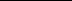 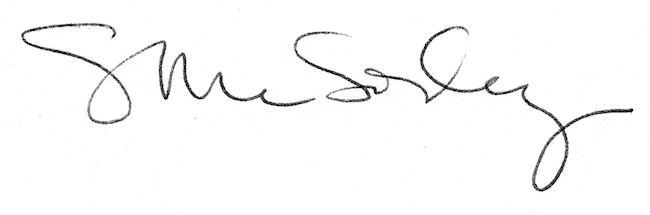 